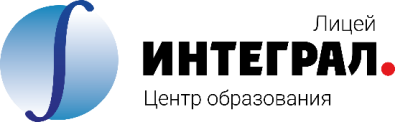 муниципальное автономное общеобразовательное учреждение города НовосибирскаЦентр образования «Лицей ИНТЕГРАЛ»630090, г. Новосибирск                                                                                                   тел: 330-28-30ул. Жемчужная, 16                                                                                                                                                                                                                                                                                                        Планмероприятий по профилактике суицидального поведения среди обучающихся  на 2022-2023 учебный годЦель: обеспечение условий, способствующих развитию, самореализации, социализации, сохранению физического, психологического и социального здоровья обучающихся в процессе обучения.Задачи:   1) Выявление детей, нуждающихся в незамедлительной помощи и защите, оказание первой экстренной помощи.
2) Проведение психолого-педагогической диагностики для раннего выявления различного рода проблем у обучающихся, определение причин их возникновения и поиск наиболее эффективных способов их профилактики.3) Осуществление в разнообразных формах индивидуального сопровождения ребенка, направленного на преодоление проблем, возникающих у него в процессе обучения, общения.4) Выявление и сопровождение обучающихся «группы риска»5) Повышение психолого-педагогической компетентности всех участников образовательного процесса. Информационная поддержка обучающихся, учителей и родителей по проблемам в учебной, социальной, эмоционально-волевой сферах, детско-родительским отношениям.              Приложение __к приказу директора МАОУ ЦО «Лицей ИНТЕГРАЛ»от ____08.2022 №_____ДУтверждаюдиректор__________________Леонтьева А.М.№ п/пНаименование мероприятияСроки проведенияОтветственные Отметка о выполненииМодуль «Работа с пед. коллективом»Модуль «Работа с пед. коллективом»Модуль «Работа с пед. коллективом»1Проведение методического объединения для классных руководителей: участие в проекте СентябрьЗам. директора по ВР 2Семинар «Профилактика суицида в школе»СентябрьЗам. директора по ВР 3Разработка и изготовление информационных листовок, памяток для классных руководителей по профилактике суицида среди обучающихся СентябрьЗам. директора по ВР., педагог-психолог, соц.педагог4Обеспечение классных руководителей начального звена школы памятками «Признаки депрессии у детей. Факторы суицидального риска»СентябрьПедагог-психолог 5Обеспечение классных руководителей среднего и старшего звена школы памятками «Признаки депрессии у подростков. Факторы суицидального риска»СентябрьПедагог-психолог 6Методическая работа с классными руководителями начального звена. «Профилактика суицидальных тенденций у детей».  Тематика выступления: 1. Особенности суицидального поведения и статистические данные по суицидальному поведению у детей младше 11 лет. 2. Способы профилактики суицидальных тенденций.Методические рекомендации по проведению классными руководителями начального звена школы классного часа «Детям о поведении в трудных эмоциональных ситуациях», направленного на формирование жизнеутверждающих установок у детей младше 11 лет.СентябрьфевральЗДВРПедагог-психолог 7Методическая работа с классными руководителями среднего и старшего звена школы «Профилактика суицидального поведения у подростков».Тематика выступления: 1. Особенности суицидального поведения и статистические данные по суицидальному поведению у подростков. 2. Способы профилактики суицидальных тенденций.Методические рекомендации по проведению классными руководителями среднего и старшего звена школы классного часа «Ценность жизни», направленного на профилактику суицидальных тенденций у подростков и формирование жизнеутверждающих установок.СентябрьПедагог-психолог Модуль «Классное руководство»(профилактическая работа с учащимися»Модуль «Классное руководство»(профилактическая работа с учащимися»Модуль «Классное руководство»(профилактическая работа с учащимися»8Распространение информации о работе Службы общероссийского телефона доверия.Оформление всех учебных кабинетов информационными листовками службы телефона доверия. Оформление информационного стенда на тему: "Психологическая помощь. Телефон доверия"СентябрьКлассные руководители, педагог-психолог 9 Оформление информационного стенда на тему: "Линия помощи "Дети онлайн". О получении психологической и практической помощи детям и подросткам, которые столкнулись с опасностью или негативной ситуацией во время пользования Интернетом или мобильной связью.СентябрьПедагог-психолог 10Мероприятия, посвященные Международному дню предотвращения суицида. Декадник «Сохраним жизнь»:- Психологическая акция «Жизнь прекрасна!» среди учащихся начального, среднего, старшего звена, направленная на развитие жизнеутверждающих установок, оптимизма и профилактики суицидальных тенденций.- Оформление информационного стенда на тему: "Советы подросткам. Если чувствуешь себя одиноким"- Оформление информационного стенда на тему: "Советы подросткам. Как бороться с депрессией"- Оформление информационного стенда на тему: "Советы подросткам. Что делать, если тебя никто не хочет слушать и не понимает"- Оформление информационного стенда на тему: "Советы детям и подросткам. Почему взрослые не всегда слушают детей"- Оформление информационного стенда на тему: "Советы подросткам. Как научиться не ссориться с родителями"- Оформление информационного стенда на тему: "Советы подросткам. Что делать, если тебя никто не хочет слушать и не понимает"СентябрьПедагог-психолог, классные руководители 11Групповая диагностика психоэмоционального состояния обучающихся 7-х, 8-х, 9-х классовСПТ обучающихся 7-11 классовСентябрь-октябрь /апрель-майПедагог-психологСоциальный педагог 12Диагностика адаптации учащихся 5-х классов к новым условиям обучения в среднем звене школыОктябрь-ноябрьПедагог-психолог 13Диагностика адаптации учащихся 10-х классов к обучению в старшем звене школыНоябрьПедагог-психолог 14Выявление несовершеннолетних, находящихся в социально опасном положении, проживающих в неблагополучных семьях В течение учебного годаКлассные руководители, соц.педагог,педагог-психолог 15Индивидуальная работа с учащимися, имеющими высокий уровень склонности к депрессииВ течение учебного годаПедагог-психолог, классные руководители16Индивидуальная работа с дезадаптированными учащимисяВ течение учебного годаПедагог-психолог, классные руководители17Индивидуальная  работа с учащимися, попавшими в трудную жизненную ситуациюВ течение учебного годаЗам. директора по ВР, соц.педагог, инспектор ПДН, классные руководители, педагог-психолог, медработник.18Привлечение учащихся «группы риска» в соответствии с их интересами и способностями к внеурочной деятельности и мероприятиям школы (кружки, секции, спортивные мероприятия, художественная самодеятельность, акции, конкурсы и т.п.), В течение учебного годаКлассные руководители, старший вожатый, педагог-психолог, соц.педагог19Регулирование взаимоотношений и конфликтных ситуаций среди обучающихся в общеобразовательном учрежденииВ течение учебного годаАдминистрация, классные руководители,  педагог-психолог 20Организация и проведение классных часов, формирующих у обучающихся такие понятия, как «ценность человеческой жизни», «цели и смысл жизни».Сентябрь, апрельКлассные руководители, педагог-психолог 21Мероприятия, посвященные Международному дню счастья:- Оформление информационного стенда на тему: «Счастье-это…»- Конкурс рисунков «Я счастлив, когда…»МартПедагог-психолог 22Обновление информации на стенде о том, где можно получить психологическую поддержку и медицинскую помощь, в том числе информации о службе экстренной психологической помощи – «Телефон доверия»МартПедагог-психолог 23Оформление информационного стенда на тему: «Личность в экстремальных условиях».МартЗам. директора по ВР, соц.педагог, педагог-психолог, медработник.24Классные часы «Профилактика деструктивного стресса во время подготовки и сдачи внутренних зачётов: (русский язык, геометрия, физика, ин. Языки)»АпрельПедагог-психолог 25Оформление информационного стенда на тему: «Экзамены. Как снизить стресс».АпрельПедагог-психолог 26Проведение консультативной помощи учащимся во время подготовки и проведения ОГЭ, ЕГЭАпрель-майАдминистрация, педагог-психолог27Мероприятия, направленные на просвещение учащихся о работе службы телефона доверия:Оформление информационного стенда на тему: «17 мая - Международный день Детского телефона доверия»- Классные часы «Телефон доверия»МайПедагог-психолог Модуль «Работа с родителями»Модуль «Работа с родителями»Модуль «Работа с родителями»28Выявление семей, в которых практикуется жестокое обращение с детьмиВ течение учебного годаКлассные руководители, соц.педагог 29Индивидуальная работа с семьями, попавшими в трудную жизненную ситуациюВ течение учебного годаЗам. директора по ВР, соц.педагог, инспектор ПДН, классные руководители, педагог-психолог, медработник.30Индивидуальная работа с родителями учащихся, имеющих высокий уровень склонности к депрессии, признаки суицидального поведенияВ течение учебного годаЗам. директора по ВР, педагог-психолог, классные руководители, соц.педагог31Размещение на сайте школы информации для родителей: «Признаки депрессии у младшего школьного возраста», «Признаки депрессии у подростков» СентябрьПедагог-психолог, разработчики сайта.32Размещение на сайте школы в разделе «Для вас, родители!»  информации для родителей: "Психологическая помощь. Линия помощи "Дети онлайн".Консультирование родителей по теме безопасного использования Интернета и мобильной связи детьми. Оказание помощи родителям, чьи дети которые столкнулись с опасностью или негативной ситуацией во время пользования Интернетом или мобильной связью (виртуальное преследование, домогательство, грубость, шантаж, мошенничество, несанкционированный доступ к ПК, нежелательный контент и т.д.).В течение учебного годаПедагог-психолог, разработчики сайта.33Размещение на сайте школы в разделе «Для вас, родители!»  информации для родителей: «Телефон доверия для детей и родителей»СентябрьПедагог-психолог, разработчики сайта.34Разработка, изготовление и распространение  памяток для родителей на тему: «О здоровой и радостной жизни».Сентябрь-октябрьКлассные руководители,  зам. директора по ВР, соц.педагог, старший вожатый, медработник школы, педагог-психолог35Просвещение родителей (законных представителей) по вопросам профилактики суицидального поведения несовершеннолетних (родительское собрание)АпрельКлассные руководители, педагог-психолог 36Проведение консультативной помощи родителям во время подготовки и проведения ОГЭ, ЕГЭАпрель-майАдминистрация, педагог-психолог Межведомственное взаимодействие (с КДН, ОП/ПДН, ДО)Межведомственное взаимодействие (с КДН, ОП/ПДН, ДО)Межведомственное взаимодействие (с КДН, ОП/ПДН, ДО)37Незамедлительное информирование комиссии по делам несовершеннолетних и защите их прав о выявленных случаях дискриминации, физического или психического насилия, оскорбления, грубого обращения с несовершеннолетнимиВ течение учебного годаЗам. директора по ВР, соц.педагог 38Взаимодействие с заинтересованными структурами и ведомствами, отвечающими за воспитание, образование и здоровье детей и подростков, формирование ответственной и сознательной личности.В течение учебного годаЗам. директора по ВР, соц.педагог Подведение итогов работыПодведение итогов работыПодведение итогов работы39Анализ результатов. Совещание при директоре: «О результатах профилактики суицидального и депрессивного поведения обучающихся 7-х, 8-х классов в школе», результатов СПТ обучающихся 7-11классовМайАдминистрация школы, педагог-психолог, соц.педагогСоставил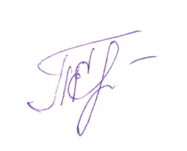 Трофимова Е.Г.